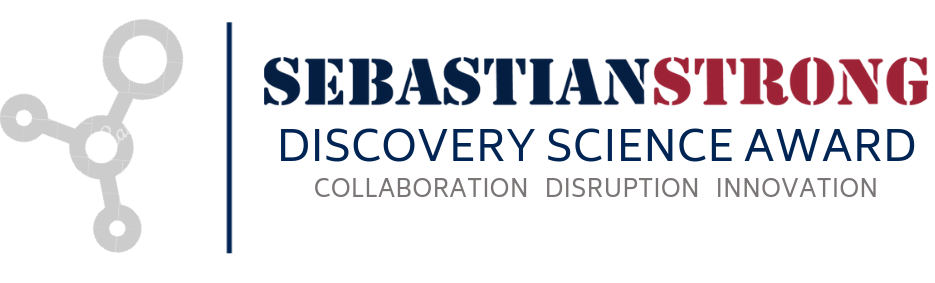 SebastianStrong FoundationDISCOVERY SCIENCE AWARD2022 Guidelines & Required ChecklistSebastianStrong Foundation is a 501c3 organization committed to raising awareness about and finding less toxic cures for pediatric cancers.    Founded in 2017, we have made awards totaling almost $2million to cutting-edge, peer-reviewed pediatric research projects in early stages.   Our award announcements and makeup of our Medical Advisory Board can be found on our web site www.sebastianstrong.org.Our foundation realizes that exciting research opportunities are struggling to acquire funding, because the rapid growth of new technologies has made the “pie” of available research bigger than traditional sources of funding.     We believe in supporting bold ideas that use innovative methodologies and out-of-the-box approaches in the quest for less toxic cures.   We limit our funding to pediatric cancers, because the “small number of patients” limits interest from some legacy organizations and big pharma.SebastianStrong’s Discovery Science Award 2022 will be awarded to an individual or team of researchers whose proposal is focused primarily on pediatric cancers in general, or a specific pediatric cancer without a high survival rate or one with a low survival rate upon relapse.  A limit of two proposals may be submitted from the same institution,  researcher or foundation.Our Medical Advisory Board is composed of leading Pediatric Oncologists who recommend research funding proposals to the foundation’s Board of Directors.   This group will review and rank submissions that meet the below guidelines and recommend funding of one or more of them.    Please note that winning proposals in the past have been those that most closely meet these four submission guidelines:It is focused on pediatric cancerWill lead to “less toxic” curesCan be understood by the foundation’s Board and donorsMay lead to a clinical trial in 1-3 yearsWe will consider peer-reviewed new, ongoing, and updated research, but trials in progress or ongoing clinical trials are not acceptable.   Any author or researcher conflict of interest must be disclosed at the time of submission.   All submissions will be treated as CONFIDENTIAL and will be accessible only by SebastianStrong’s Medical Advisory Board until time of award.  We are happy to execute NDA’s if necessary.Our intention is to fund the award in Summer, 2022.  To accomplish that goal, we welcome inquiries and questions in the meantime.  Here is the process:A lay-summary of the research of no more than 2 pages must be submitted along with the checklist below and a bio or resume of the primary researcher.    We stress that a clear explanation, understandable by our donors and our Board of Directors is a key component of consideration (e.g. use examples and spell out acronyms).  Our Medical Advisory Board will review the lay submissions and checklists to ensure that the research meets our Mission.   These initial submissions must be submitted by January 10, 2022 to jim@sebastianstrong.org.Finalists will be selected by February 21, 2022 and then asked to submit full research proposals for award consideration.   DISCOVERY SCIENCE AWARD SUBMISSION CHECKLIST:Note:   This checklist is not a “form”, so please answer each item simply by starting your answer after the item name.  Please answer all: Title of lay summary:Full title of proposal, if different:Name, title & contact information of Primary Researcher:Institution or site where research will take place:What percentage of the award will the site/institution take as “indirect costs”? Note: We have historically limited overhead to a maximum of 15%, but we understand that there may be circumstances that make this higher:Is this research “new” or a start-up project?   If not, briefly describe history of project:Are there any current or announced clinical trials underway that utilize the methods, drugs or treatment that your project proposes?  If so, please indicate those: Has this research been funded in any way?     If yes, please list sources & amounts of funding to date:Describe what peer-review process this proposal has been subject of:Signature of Primary Researcher  __________________________ Date ____________Thank you for your interest in SebastianStrong Foundation!Jim McAllisterMember, Board of DirectorsChair, Medical Advisory BoardTIMELINEBy January 10, 2022	Submission of lay proposal and checklistFebruary 21, 2022		Finalists announced and asked for full proposalsMay, 2022			DISCOVERY SCIENCE AWARD AnnouncedQuestions?    jim@sebastianstrong.org